от 26.06.2020 № 383В соответствии с постановлением администрации Починковского муниципального района от 15.10.2019 года № 839 «Об утверждении Порядка разработки, реализации и оценке эффективности муниципальных программ Починковского муниципального района» и в целях эффективного расходования бюджетных средств администрация Починковского муниципального района постановляет:1. Утвердить прилагаемый план реализации муниципальной программы «Развитие пассажирского транспорта на территории Починковского муниципального округа Нижегородской области на 2020 – 2022 годы». 3. Управляющему делами администрации Починковского муниципального района (Белову А.А.) обеспечить размещение настоящего постановления на официальном сайте администрации Починковского муниципального района в сети интернет.4. Контроль за исполнением настоящего постановления оставляю за собой.Главаадминистрации района		                                                                М.В. ЛаринНаправлено:  в управление финансов -1экз.                       в управление экономики и прогнозирования – 1 экз.                       в управление архитектуры, строительства и ЖКХ – 1 экз.                       в МУП «Починковское АТП» - 1 экз.                       в дело - 3 экз.Приложениек постановлению администрацииПочинковского муниципального районаот 26.06.2020 № 383План реализациимуниципальной программы  «Развитие пассажирского транспортана территории Починковского муниципального округаНижегородской области на 2020 – 2022 годы».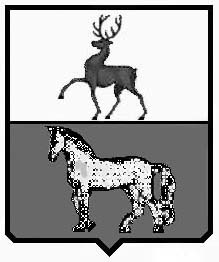 АДМИНИСТРАЦИЯ ПОЧИНКОВСКОГО МУНИЦИПАЛЬНОГО РАЙОНАНИЖЕГОРОДСКОЙ ОБЛАСТИПОСТАНОВЛЕНИЕОб утверждении плана реализации муниципальной программы «Развитие пассажирского транспорта на территории Починковского муниципального округа Нижегородской области на 2020 – 2022 годы»Nп/пNп/пНаименование мероприятияКатегория расходов (капвложения, НИОКР и прочие расходы)Сроки выполнения (годы)Исполнители мероприятийОбъемы финансирования из средств бюджета Починковского муниципального района, тыс. руб.Объемы финансирования из средств бюджета Починковского муниципального района, тыс. руб.Объемы финансирования из средств бюджета Починковского муниципального района, тыс. руб.Объемы финансирования из средств бюджета Починковского муниципального района, тыс. руб.Объемы финансирования из средств бюджета Починковского муниципального района, тыс. руб.Nп/пNп/пНаименование мероприятияКатегория расходов (капвложения, НИОКР и прочие расходы)Сроки выполнения (годы)Исполнители мероприятий2019 год(справочно)2020 год2021 год2022 годВсего(2020-2022 г)112345678910Цель муниципальной программы:создание условий для развития транспортного обслуживания населения на территории Починковского муниципального округаЦель муниципальной программы:создание условий для развития транспортного обслуживания населения на территории Починковского муниципального округаЦель муниципальной программы:создание условий для развития транспортного обслуживания населения на территории Починковского муниципального округаЦель муниципальной программы:создание условий для развития транспортного обслуживания населения на территории Починковского муниципального округаЦель муниципальной программы:создание условий для развития транспортного обслуживания населения на территории Починковского муниципального округаЦель муниципальной программы:создание условий для развития транспортного обслуживания населения на территории Починковского муниципального округа3892,04029,44723,24870,513623,1Мероприятие 1Предоставление субсидии на возмещение затрат, в связи с производством товаров, выполнением работ, оказанием услуг  возникающих при осуществлении перевозок пассажиров на муниципальных маршрутахПредоставление субсидии на возмещение затрат, в связи с производством товаров, выполнением работ, оказанием услуг  возникающих при осуществлении перевозок пассажиров на муниципальных маршрутахПрочие расходы2020 – 2022управление финансов,управление экономики и прогнозирования3892,0(без учета контракта)4020,24680,04867,013567,2Мероприятие 2Предоставление субсидии на финансовое обеспечение мероприятий, связанных с предотвращением влияния ухудшения экономической ситуации из за распространения коронавирусной инфекции на деятельность транспортных предприятий, в том числе:Предоставление субсидии на финансовое обеспечение мероприятий, связанных с предотвращением влияния ухудшения экономической ситуации из за распространения коронавирусной инфекции на деятельность транспортных предприятий, в том числе:Прочие расходы2020 годуправление финансов,управление экономики и прогнозирования0,09,20,00,09,2Мероприятие 21.компенсация расходов на оплату труда работников транспортного предприятия1.компенсация расходов на оплату труда работников транспортного предприятияПрочие расходы2020 годуправление финансов,управление экономики и прогнозирования0,05,40,00,05,4Мероприятие 22.компенсация расходов на отчисления в социальные фонды транспортного предприятия2.компенсация расходов на отчисления в социальные фонды транспортного предприятияПрочие расходы2020 годуправление финансов,управление экономики и прогнозирования0,01,50,00,01,5Мероприятие 23..компенсация расходов, связанных с приобретением топлива для подвижного состава транспортного предприятия3..компенсация расходов, связанных с приобретением топлива для подвижного состава транспортного предприятияПрочие расходы2020 годуправление финансов,управление экономики и прогнозирования0,02,30,00,02,3Мероприятие 3 Подготовка предложений по оптимизации маршрутной сети Подготовка предложений по оптимизации маршрутной сетиПрочие расходы2020 – 2022управление экономикии прогнозирования, управление архитектуры, строительства и ЖКХ0,00,00,00,00,0Мероприятие 4Косметический ремонт автостанции и благоустройство прилегающей к ней территорииКосметический ремонт автостанции и благоустройство прилегающей к ней территорииПрочие расходы2020 – 2022управление строительства, архитектуры и ЖКХ, управление финансов, управление экономики и прогнозирования0,00,040,0(установка пластиковых перегородок)0,040,0Мероприятие 5 Приобретение бланков карты маршрута регулярных перевозок и свидетельства об осуществлении перевозок по маршруту регулярных перевозокПриобретение бланков карты маршрута регулярных перевозок и свидетельства об осуществлении перевозок по маршруту регулярных перевозокПрочие расходы 2020-2022управление экономикии прогнозирования0,00,03,23,56,7Мероприятие 6Ведение реестра муниципальных маршрутовВедение реестра муниципальных маршрутовПрочие расходы 2020-2022управление экономикии прогнозирования0,00,00,00,00,0ИТОГО:ИТОГО:ИТОГО:ИТОГО:ИТОГО:ИТОГО:3892,0(справочно)4029,44723,24870,513623,1